Paul JuneMobile Edge (714) 399-1400pj@mobileedge.comFOR IMMEDIATE RELEASE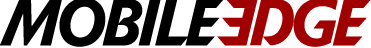 Gift Ideas FOR WOMEN ON-THE-GOANAHEIM, CA (December 23, 2019)—Are you looking for a last-minute, can’t miss holiday gift idea for that on-the-go woman in your life? Mobile Edge's full-featured line of women’s protective laptop cases, backpacks, briefcases, and totes combine fashion, function, and versatility in a variety of colors, sizes, and styles designed to meet the needs of that busy professional on your list."Chances are several of the women in your life are going to get some new tech this holiday season," explains Paul June, VP of Marketing for Mobile Edge. "That means they'll be wanting a carrying case to protect that precious gear. So why not give them the best with a high quality, gift from Mobile Edge that they will enjoy and use for years to come? We offer some of the industry’s finest and most fashionable protective cases for women, and they all come with a lifetime warranty and 100% customer satisfaction guarantee.”Urban Laptop ToteMobile Edge’s Urban Laptop Tote offers the convenience of a purse, travel bag, briefcase, and book bag all-in-one. Its classic shape and design features dual top handles that make the tote easy to carry, and it’s constructed from a lightweight, yet durable charcoal-colored cotton canvas.ScanFast™ CollectionMobile Edge’s ScanFast™ Collection exceeds TSA guidelines for checkpoint friendly carry-on luggage and is designed to speed travelers through airport security checkpoints quickly and conveniently without the need to remove laptops from their cases. Top checkpoint-friendly picks for the women on your list include our  Onyx Backpack and Onyx Briefcase. Each combine designer quality materials, fittings, and accents with functionality, organization, and top-notch computer protection.Milano HandbagsMobile Edge’s classy Milano handbag is the pinnacle of elegance. Influenced by today’s fashion runways, the handbag’s faux-croc design will carry your computer in a style that’s both feminine and functional. The handbag comes in two versions, standard and large. Each features a removable accessories/cosmetics wristlet, padded cell phone pocket, and fashionable beige interior lining. Verona Laptop ToteMobile Edge’s Verona Laptop Tote offers professional styling with a durable Vegan-leather exterior, padded poly-fur lined pockets for both laptops and tablets, multiple pockets for securing personal items and accessories, top zipper storage sections, and a matching accessory clutch. It’s available in black.Core Gaming BackpacksNamed by CNET as the “Best Gaming Backpack of 2019,” the Core Gaming Backpack offers ample storage for laptop and gaming consoles, it's TSA checkpoint-friendly, and there are plenty of pockets and compartments for stashing cables, chargers, cords, headphones, a gaming mouse, and a keyboard. It comes in three styles:  molded front panel, for a slick, modern look; hook-and-loop front panel (for displaying team badges and patches); and a virtual reality version for VR headsets and controllers.Mobile Edge Gift CardsWhen you’re not sure which gift is right for your loved one, Mobile Edge gift cards are available in denominations of $25, $50, $100, $150, $200, or $250. They can be applied towards any purchase at MobileEdge.com—and best of all, they don’t expire.Editor’s Note: SAMPLES ARE AVAILABLE FOR REVIEWLink to Images & Sales Sheets: Click HereAbout Mobile EdgeFounded in 2002, Anaheim-based Mobile Edge produces award-winning durable and protective laptop cases, messenger bags, backpacks, totes, and more for busy professionals, road warriors, students, and gamers. Mobile Edge is known for its innovative and stylish designs, superior-quality, lifetime warranty, and commitment to customer satisfaction. Many leading computer manufacturers rely on Mobile Edge to design and build custom cases for their products. #   #   #